                 Заседание   Президиума № 297Российской академии естественных наук Проспект Мира                                                                                                          05.03.2020г.д.106, 2этаж, к.217                                                                                                     15.00 час                                                                                                                                          ПОВЕСТКА ДНЯ                                                                                                                            Информация о деятельности РАЕН                                  О.Л. Кузнецов – президент РАЕН                                         15 мин.О деятельности отделения РАЕН «Инженерно-технические науки»                                Г.И. Андреев – д.т.н., проф.,  Генеральный директор                                АО «ЦНИРТИ им. академика А.И. Берга»                           15  мин                                                                                                                 О проекте сотрудничества РАЕН с Чешской республикой – создание музея битвы при Кульме, 1813г.                                А.А. Туманов – к.э.н., чл.-корр. РАЕН, тех. директор                                ООО «Ай-мобиле»                                                                   15 мин.                                                    Доклад «Альтернативная концепция мониторинга и оптимизации разработки нефтяных месторождений»                                А.Х. Шахвердиев -  вице-президент РАЕН, д.т.н., проф.                                МГРИ,  председатель Секции  системных исследований                                недр                                                                                           25 мин.Информация о коронавирусе.                                 В.А. Зуев – почетный вице - президент РАЕН,                                 д.м.н., проф.                                                                             15 мин.Сообщение «Разработка и производство препаратов для профилактики социально значимых заболеваний и антистарения (anti-age)                                 М.А..Ананян - д.т.н., Генеральный директор ЗАО                                 «Концерн  «Наноиндустрия»                                                 15 мин.Презентация Международной светотехнической корпорации «БООС  ЛАЙТИНГ ГРУПП»  на выставке INTERLIGHT - 2019 «Технологии и комфорт Умного города»                                                                                                                       Экскурсия                                                                                                                  30 мин.Разное                                                                                                                                                                                                                                                                 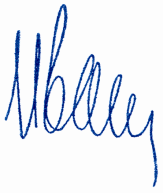 Первый вице-президент - Главный ученый секретарь РАЕН 			                                      Л.В. Иваницкая